匯聚智慧展現專業—教育部中小學教師專業發展評鑑103學年度優良教學檔案頒獎典禮暨研討會辦理計畫104/10/08壹、辦理緣起與目的    教育部自95學年度開始試辦教師專業發展評鑑計畫，103學年度時參與的學校已超過二千所，加入的教師已經超過六萬人，教師專業發展的重要與必要已獲教育現場教師之認同。    教學檔案是教師一段時間內，展現教學專業資料的蒐集，其具有真實性，有助於了解複雜情境下的教師表現，可以促進教師自我反省與教師同儕間的相互合作，進而幫助學生有效學習。在國外，其功能已經獲得肯定，被視為促進教師專業發展和評鑑的適切工具。    103年11月教育部補助臺北市立大學學習與媒材設計學系進行「中小學教師專業發展教學檔案徵選計畫」之研擬，隨後依計畫分為國小、國中及高中三組進行優良教學檔案徵選。103學年度總計有156件作品參與，經教學檔案理論學者和現場實務專家嚴謹之評審歷程，最後評選出110件優秀作品，其中榮獲特優殊榮者國小有5件，國中和高中各有3件。     這些優秀的檔案作品，代表著一個個匯聚無數智慧的教師專業發展故事，作者在檔案中不僅和自己對話，也和教師同儕相互分享專業成長，我們期待此種自我對話與相互分享的專業氛圍能夠不斷擴散。本計畫之辦理的具體目的如下：了解參與教師專業評鑑教師教學檔案之製作方式與歷程。探討參與教師專業評鑑教師運用教學檔案促進專業成長情形。激發參與教師專業評鑑的教師運用教學檔案促進專業成長之意願。貳、辦理單位   主辦單位：教育部 師資培育及藝術教育司   承辦單位：臺北市立大學 學習與媒材設計學系叁、辦理時間   中華民國104年11月21日  8:30-16:50肆、辦理地點   臺北市立大學博愛校區 公誠樓二樓 第三會議室   臺北市中正區愛國西路一號伍、研討形式   一、主題演講：由輔仁大學教育領導與發展研究所張德銳教授，以教學創新與教學檔案製作進行40分鐘之專題演講。   二、製作心得分享：邀請國小、國中及高中特優得獎者，進行製作歷程、方式，及運用於專業發展之心得分享。陸、研討議程    如附件一。  柒、參與對象   一、參與教師專業發展評鑑之國小、國中及高中教師。   二、有意製作並運用教學檔案以促進專業成長，但未參加教師專業發展評鑑之教師。   三、各直轄市、縣市教育局(處)承辦教師專業發展評鑑業務之人員。   四、擔任教師專業發展評鑑教學檔案課程授課之講師。   五、師資培育機構與一般大學修習師資培育課程之師資生。捌、報名方式    請於中華民國104年11月13日以前，至臺北市立大學學系與媒材設計學系網頁連結點，或者直接連結http://bit.ly/1JBxXK9完成報名手續。玖、注意事項   一、研討進行時，承辦單位敬備茶水、中餐，為響應環保，請自備水杯。   二、因校區停車位有限，請搭乘大眾交通工具前往；除主持人、主講人、分享人及講評代表外，不另補助交通費用。   三、交通方式，請見附件二；研討會場所位置圖，請見附件三。   四、本案聯絡人：梁凱強先生。連絡電話：02-23113040#8423。電子信箱：kaiza130@msn.com。                                                                          附件一：頒獎典禮暨研討會議程匯聚智慧展現專業—教育部中小學教師專業發展評鑑103學年度優良教學檔案頒獎典禮暨研討會議程    附件二：臺北市立大學博愛校區交通方式捷運：中正紀念堂站7號出口
公車站 1：(臺北市立大學站) 252、662、644
公車站 2：(一女中站)2-1　262、3、0東
2-2　臺北客運、15路樹林、指南3、聯營270、235、662、6632-3　聯營204、241、243、244、236、251、662、663、644、706、235、532、630公車站 3：(市立大學附小站)204、235、630、644、532、706、662、663、241、243、244、5、236、251低地板公車搭乘：聯營204、630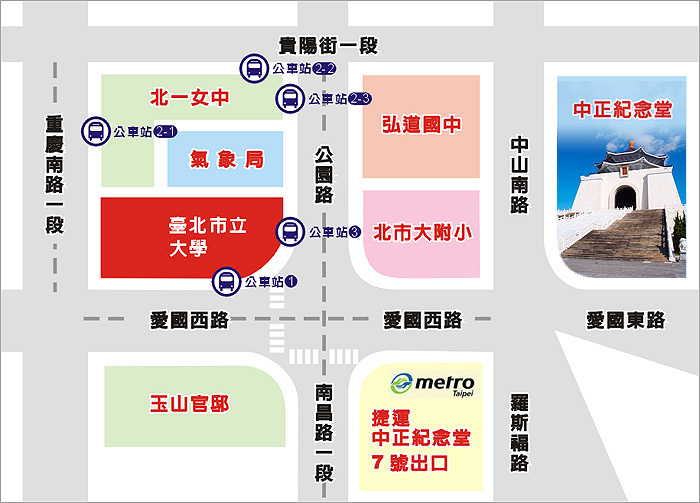 附件三：研討會場所位置圖會場所在地：公誠樓2樓第三會議室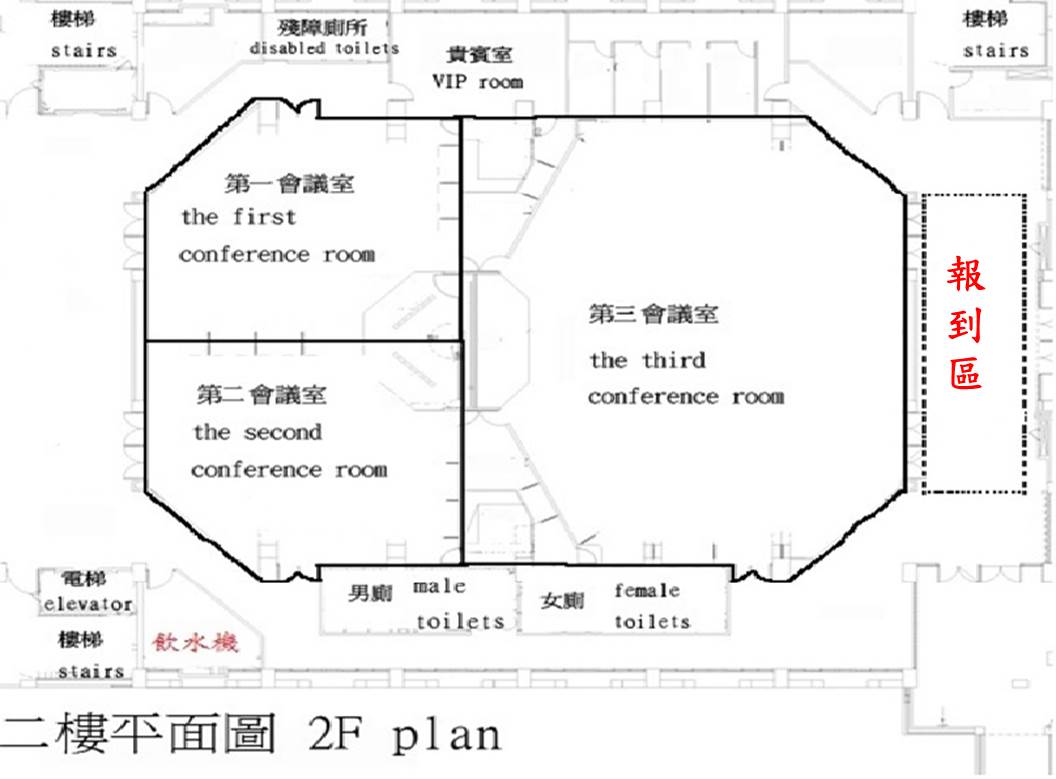 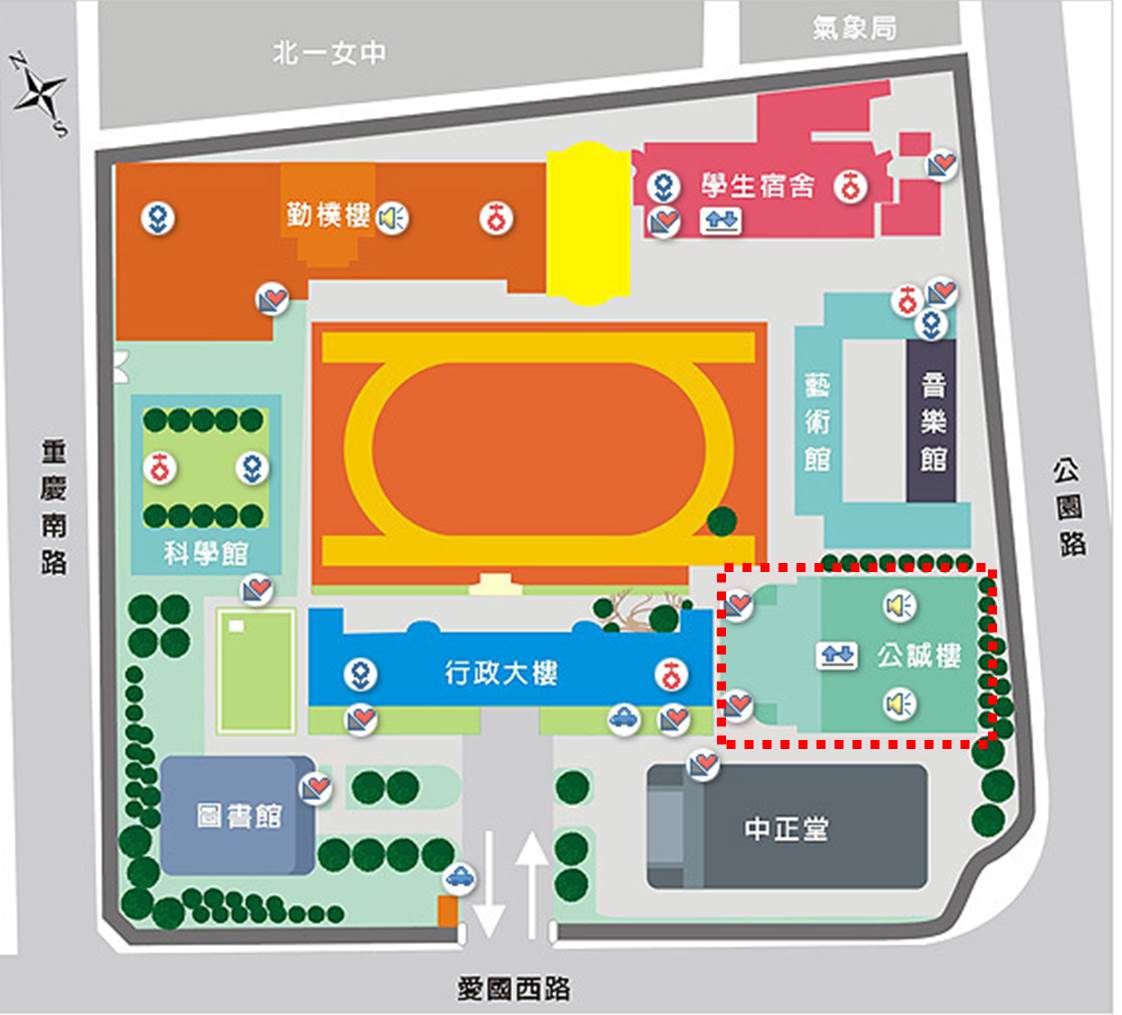 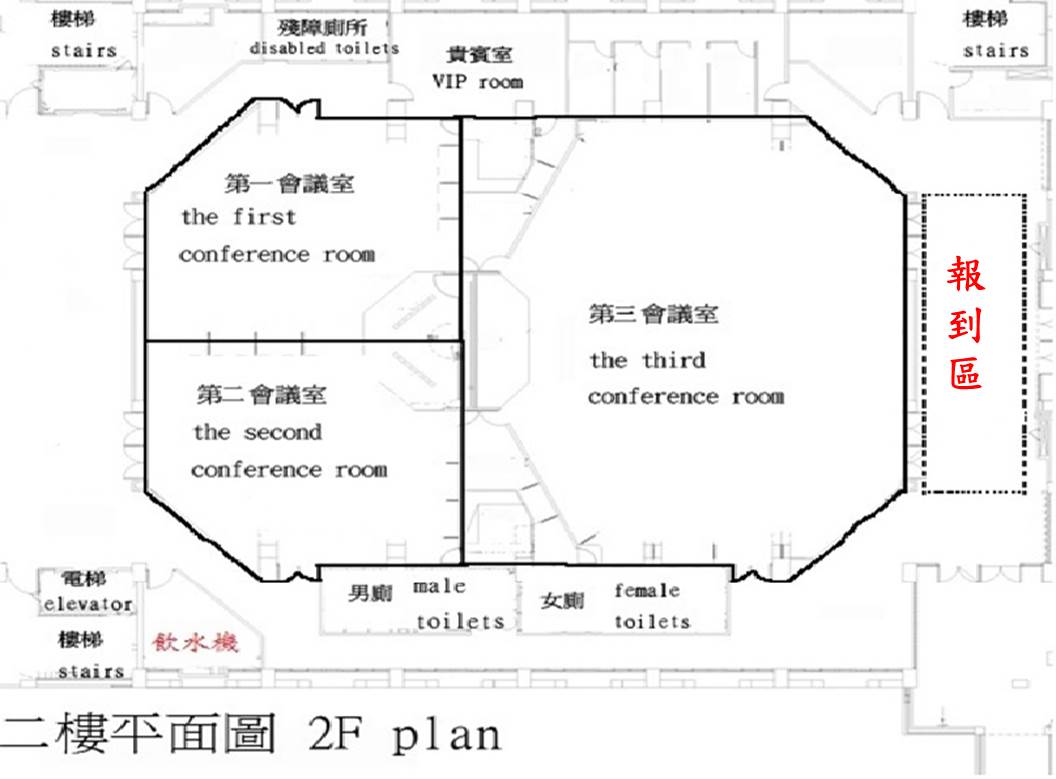 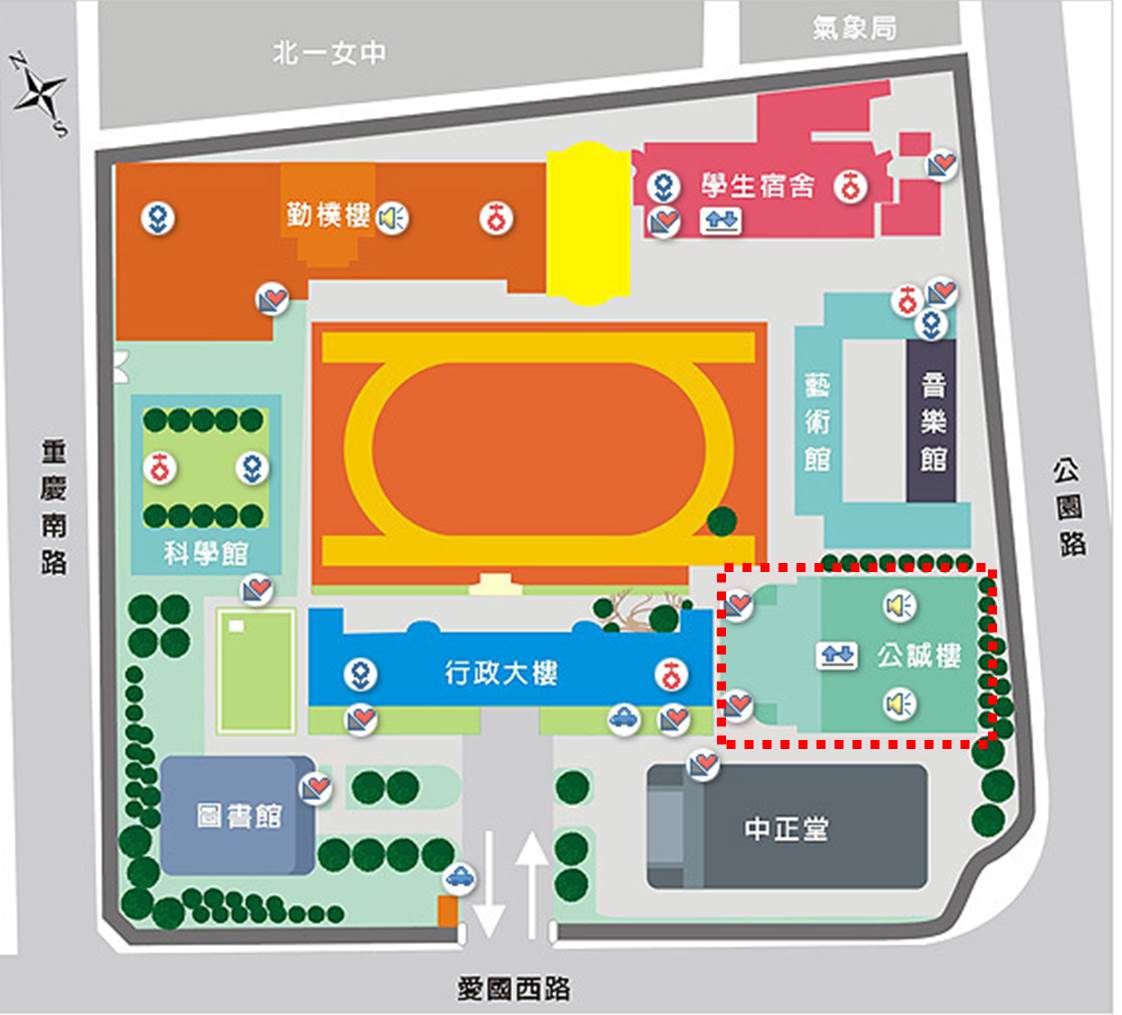 時  間活    動    內    容    與    人   員8:30-9:00報到9:00:9:4040分鐘開幕式及頒獎典禮主 持 人：張明文/教育部 師資培育及藝術教育司 司長          郭淑芳/教育部 師資培育及藝術教育司 副司長          戴遐齡/臺北市立大學 校長          張芬芬/臺北市立大學 學習與媒材設計學系 教授兼主任          葉興華/臺北市立大學 學習與媒材設計學系 教授                教師專業發展評鑑優良教學檔案徵選計畫 主持人9:40-10:3555分鐘主題演講—教學創新與教學檔案製作主 持 人：歐遠帆/臺北市立大學 學術副校長主 講 人：張德銳/輔仁大學 教育領導與發展研究所 教授 10:35-10:45茶水時間10:45-12:0580分鐘教學檔案特優作品分享—國中組主 持 人：丁一顧/臺北市立大學 教務長分 享 人：王銘聖/澎湖縣馬公國中 教師          翁桂櫻/嘉義縣義竹國中 教師          張素惠/新北市漳和國中 教師講評代表：陳雯玲/新竹縣員東國中 校長12:05-13:10用餐時間13:10-14:3080分鐘教學檔案特優作品分享—高中組主 持 人：張芬芬/臺北市立大學學習與媒材設計學系 教授兼主任分 享 人：洪梅珍/高雄市瑞祥高中 教師          許鳳文/高雄市高雄高工 教師          曾莉莉/高雄市瑞祥高中 教師講評代表：顏國樑/國立新竹教育大學 教育與學習科技學系 教授14:30-14:50茶敘時間14:50-:16:2595分鐘教學檔案特優作品分享—國小組主 持 人：葉興華/臺北市立大學 學習與媒材設計學系 教授                教師專業發展評鑑優良教學檔案徵選計畫 主持人分 享 人：李孟柔/臺北市劍潭國小 主任          徐毓苓/臺北市東門國小 教師          陸啟華/臺南市開元國小 教師          葉兆祺/南投縣永樂國小 校長講評代表：李偉俊/國立臺東大學 特殊教育學系 教授          張淑芳/國立臺中教育大學 教育學系 教授16:25-16:5025分鐘總評與綜合座談主 持 人：張明文/教育部 師資培育及藝術教育司 司長          郭淑芳/教育部 師資培育及藝術教育司 副司長          戴遐齡/臺北市立大學 校長          張芬芬/臺北市立大學 學習與媒材設計學系 教授兼主任總    評：您說的故事我記下來—156個專業發展故事的敘說技巧          葉興華/教師專業發展評鑑優良教學檔案徵選計畫 主持人                 臺北市立大學 學習與媒材設計學系 教授                 